						   До ДИРЕКТОРА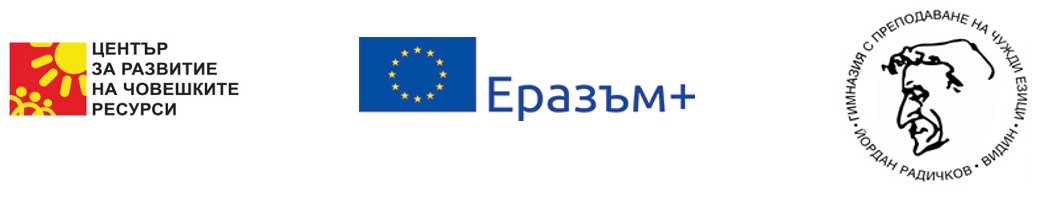 						   НА ГПЧЕ“Йордан Радичков‘-ВидинЗ  А  Я  В  Л  Е Н  И  Еот……………………………….........................................................................................................................................................ученик/чка  в ……................клас,телефон за контакт: ……............………..е-mail: .........................................................ОТНОСНО: Включване в група за работа по проект 2022-1-BG01-KA121-SCH-000068369 „Акредитация“ по програма Еразъм +УВАЖАЕМА ГОСПОЖО ДИРЕКТОР,	Заявявам желанието си да бъда включен(а) в група за работа по проект 2022-1-BG01- SCH-000068369 „Акредитация“ по програма Еразъм + през учебната 2022/2023 година за осъществяване на обучителни дейности на тема „ Европейските институции и тяхното значение“,  от 11.06.2023 до 17.06.2023 в град Истанбул, ТурцияПрилагам:Заявление за участиеМотивационно писмоАвтобиография - формат Europass http://europass.hrdc.bg/kakvo-e-evropas/Декларация за наказателна отговорност по НК...............................................................................Видин, …………….2023 г                                     С УВАЖЕНИЕ:	.............................									